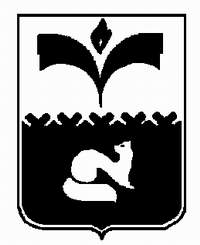 ДУМА ГОРОДА ПОКАЧИХАНТЫ-МАНСИЙСКОГО АВТОНОМНОГО ОКРУГА - ЮГРЫРЕШЕНИЕот 03.11.2023                                                                                          №61О внесении изменений в Положение о муниципальном лесном контроле в городе Покачи, утвержденное решением Думы города Покачи от 24.09.2021 №57 Рассмотрев проект решения Думы города Покачи «О внесении изменений в Положение о муниципальном лесном контроле в городе Покачи, утвержденное решением Думы города Покачи от 24.09.2021 №57», в соответствии с пунктом 4 части 2 статьи 3 Федерального закона от 31.07.2020 №248-ФЗ «О государственном контроле (надзоре) и муниципальном контроле в Российской Федерации»,  пунктом 38 части 1 статьи 16 Федерального закона от 06.10.2003 №131-ФЗ «Об общих принципах организации местного самоуправления в Российской Федерации», руководствуясь частью 2 статьи 19 Устава города Покачи, Дума города ПокачиРЕШИЛА:1. Внести в Положение о муниципальном лесном контроле в городе Покачи, утвержденное решением Думы города Покачи от  №57 (далее – Положение) (газета «Покачёвский вестник» от  №38), с изменениями, внесенными решениями Думы города Покачи от  №36 (газета «Покачёвский вестник» от  №19), от  №90 (газета «Покачёвский вестник» от  №44), от 01.06.2023 №32 (газета «Покачёвский вестник» от 02.06.2023 №22), следующие изменения:1) часть 4 статьи 1 Положения дополнить пунктом 3 следующего содержания:«3) результаты деятельности граждан и организаций, в том числе продукция (товары), работы и услуги, к которым предъявляются обязательные требования.»;2) приложение «Индикаторы риска нарушения обязательных требований при осуществлении муниципального лесного контроля в городе Покачи» к Положению изложить в новой редакции согласно приложению к настоящему решению.2. Настоящее решение вступает в силу после официального опубликования.3. Опубликовать настоящее решение в газете «Покачёвский вестник».4. Контроль за выполнением настоящего решения возложить на постоянную комиссию Думы города Покачи седьмого созыва по бюджету, налогам, финансовым вопросам и соблюдению законности (председатель Ю.И. Медведев).Глава города ПокачиВ.Л. Таненков______________________________Председатель Думы города Покачи А.С. Руденко______________________________Принято Думой города Покачи          31.10.2023 годаПриложение к решению Думы города Покачиот 03.11.2023 №61Индикаторы риска нарушения обязательных требований, применяемые как основание для проведения внеплановых контрольных мероприятий при осуществлении муниципального лесного контроля в городе Покачи1. Выявление в течение одного года двух и более фактов расхождения (несоответствия) сведений в представленном контролируемым лицом отчете об охране лесов от загрязнения и иного негативного воздействия со сведениями, полученными в порядке межведомственного информационного взаимодействия и (или) сведениями, имеющимися в распоряжении контрольного органа.2. Выявление в течение квартала двух и более фактов расхождения (несоответствия) сведений в представленном контролируемым лицом отчете об охране лесов от пожаров со сведениями, полученными в порядке межведомственного информационного взаимодействия и (или) сведениями, имеющимися в распоряжении контрольного органа.